Все поля подлежат заполнениюРуководитель организации _______________________    			подпись__________________М.П.ВНИМАНИЕ! Заявку необходимо направить в 2-х форматах: ХХХ.docх и ХХХ.pdf (отсканированный вариант с подписью и печатью)Ответственный сотрудник для работы по заполнению Заявки и дальнейшего предоставления документов по финансированию проектов: Биткова Юлия Владимировна, 8-800-775-10-73, +7 915 317-77-89, Bitkova@infra-konkurs.ruСидоров Михаил Сергеевич, 8-800-775-10-73, Sidorov@infra-konkurs.ru Для проектов, реализация которых планируется на территории Приволжского федерального округа: Нургалиев Ришат Ринатович,  nurgaliev@infra-konkurs.ru, +7 (987) 296-03-07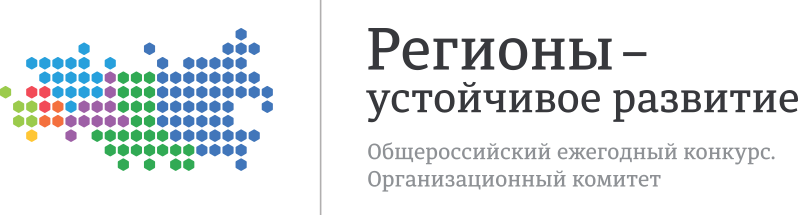 ЗАЯВКАНА УЧАСТИЕ ВЕЖЕГОДНОЙ ОБЩЕСТВЕННОЙ ПРЕМИИ«РЕГИОНЫ – УСТОЙЧИВОЕ РАЗВИТИЕ»I. КАРТОЧКА ОРГАНИЗАЦИИI. КАРТОЧКА ОРГАНИЗАЦИИI. КАРТОЧКА ОРГАНИЗАЦИИ1Полное наименование юридического лица2Краткое наименование юридического лица3ИНН/КПП4ОГРН5Юридический адрес6Расчетный счет7Наименование банка:8Кор. счет банка:9БИК10Руководитель организации (ФИО полностью и должность)11Телефон  организации (с указанием кода города): 12Адрес интернет-сайта организации 13Электронная почта юридического лица II. ИНФОРМАЦИЯ О ПРОЕКТЕII. ИНФОРМАЦИЯ О ПРОЕКТЕII. ИНФОРМАЦИЯ О ПРОЕКТЕ1Наименование проекта2Краткое описание инвестиционного проекта (суть и преимущества проекта, значимость для региона, конкурентная среда, основные мероприятия предполагаемые при реализации проекта )3Место реализации проекта (субъект РФ, муниципальное образование, город/поселок)  4Форма реализации проекта (отметьте нужный вариант)Форма реализации проекта (отметьте нужный вариант)4Новое строительство/реконструкция4Модернизация4Расширение действующего производства4Покупка бизнеса4Другое5Отрасль проекта (отметьте нужный вариант) Отрасль проекта (отметьте нужный вариант) 5ЖКХ (ВКХ)5Энергетика5Промышленное производство5АПК5Перерабатывающая промышленность5Лесное хозяйство5Строительство жилищных объектов (214 ФЗ)5Строительство коммерческой недвижимости 5Строительство инфраструктурных и социальных объектов5Другая отрасль6Степень готовности проектаСтепень готовности проекта6Идея6Технико-экономическое обоснование6Разработан бизнес-план, рассчитана финансовая модель6Оформлена исходно-разрешительная документация для проектирования6Проведены инженерные, экологические изыскания6Разработана проектно-сметная документация 6Получено положительное заключение экспертизы по проекту и материалам инженерных изысканий6Получено разрешение на строительство6Другое7Информация о земельном участке/объекте недвижимостиИнформация о земельном участке/объекте недвижимости7Собственность 7Аренда / срок 7Индустриальный парк / ТОР/Технопарк7Отсутствует7Другое8Общая сумма проекта, в т.ч.:Итого: ___________________ руб. 8Оформление исходно-разрешительной документации, технических условий8Затраты на ПСД (стадии «П», «РД»)8Покупка земельного участка/объектов недвижимости8Затраты на СМР (строительные работы)8Затраты на закупку оборудования (включая монтажные работы)8Авто- и спецтранспорт8Оборотные средства8Другое9В рамках Проекта Сумма ранее понесенных затрат Инициатором проекта для реализации проекта (за последние 3 года), руб., в том числе: Итого: ___________________ руб. 9Оформление исходно-разрешительной документации, технических условий9Затраты на ПСД (стадии «П», «РД»)9Покупка земельного участка/объектов недвижимости9Затраты на СМР (строительные работы)9Затраты на закупку оборудования (включая монтажные работы)9Авто- и спецтранспорт9Прочие расходы10Сумма запрашиваемого финансирования, в том числе: Итого: ___________________ руб.10Покупка земельного участка/объектов недвижимости10Затраты на СМР (строительные работы)10Затраты на закупку оборудования (включая монтажные работы)10Авто- и спецтранспорт10Оборотные средства10Прочие расходы11Срок реализации проекта, лет12Возможное залоговое обеспечение для проекта (на сумму не менее 35% от бюджета проекта)Контактное данные лица для работы по заявке Контактное данные лица для работы по заявке ФИОТелефоныЭл. ПочтаМесто работыДолжностьВремя к МосквеКомментарии